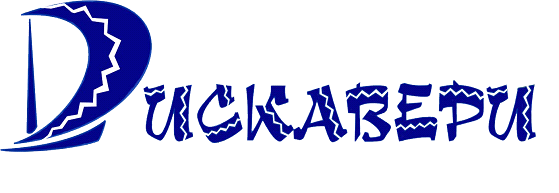 ООО «ДИСКАВЕРИ»			Юридический адрес:		. Омск, ул. 24-я Северная, д. 218, корп. 1Фактические адреса:. Омск, ул. 24-я Северная, д. 218, корп. 1644099, г.Омск, ул. Гагарина, 14, офис 10Тел./факс: (3812) 639-777, 625-352, 625-354E-mail:  info@discovery55.ru /www.discovery55.ruСтоимость проживания в ГК усадьба Ника. Завтраки. 2019 г.РАСЧЕТНЫЙ ЧАС: заезд 12-00, выезд 10-00В стоимость проживания входит завтрак.Дети до 5 лет (включительно) без предоставления места - бесплатно.Даты09.01.2019 - 29.04.2019 (Январь-Апрель2019, Базовый)09.01.2019 - 29.04.2019 (Январь-Апрель2019, Базовый)09.01.2019 - 29.04.2019 (Январь-Апрель2019, Базовый)09.01.2019 - 29.04.2019 (Январь-Апрель2019, Базовый)09.01.2019 - 29.04.2019 (Январь-Апрель2019, Базовый)09.01.2019 - 29.04.2019 (Январь-Апрель2019, Базовый)09.01.2019 - 29.04.2019 (Январь-Апрель2019, Базовый)Категория номераОснДопРазмещениеВзрРеб(до 14 лет.)Семейный + (2/2)22Семейный + (2/2)221-местное3500Семейный + (2/2)222-местное17501750Семейный + (2/2)22Доп. место500300Семейный панорама К-4 (2/2)22Семейный панорама К-4 (2/2)221-местное3500Семейный панорама К-4 (2/2)222-местное17501750Семейный панорама К-4 (2/2)22Доп. место500300Семейный К-2,3,4 (2/2)22Семейный К-2,3,4 (2/2)221-местное3200Семейный К-2,3,4 (2/2)222-местное18501850Семейный К-2,3,4 (2/2)22Доп. место500300Семейный К-1,7 (2/1)21Семейный К-1,7 (2/1)211-местное3000Семейный К-1,7 (2/1)212-местное15001500Семейный К-1,7 (2/1)21Доп. место500300Номер с камином К-2 (2/1)21Номер с камином К-2 (2/1)211-местное2500Номер с камином К-2 (2/1)212-местное12501250Номер с камином К-2 (2/1)21Доп. место500300СТ+ (2/0)20СТ+ (2/0)201-местное2500СТ+ (2/0)202-местное12501250СТ+ (2/1)21СТ+ (2/1)211-местное2500СТ+ (2/1)212-местное12501250СТ+ (2/1)21Доп. место500300СТ+ (2/2)22СТ+ (2/2)221-местное2500СТ+ (2/2)222-местное12501250СТ+ (2/2)22Доп. место500300СТ (2/1)21СТ (2/1)211-местное2000СТ (2/1)212-местное10001000СТ-э (2/0)20СТ-э (2/0)201-местное1500СТ-э (2/0)202-местное750750Даты30.04.2019 - 30.09.2019 (Высокий сезон - ЛЕТО 2019, Базовый)30.04.2019 - 30.09.2019 (Высокий сезон - ЛЕТО 2019, Базовый)30.04.2019 - 30.09.2019 (Высокий сезон - ЛЕТО 2019, Базовый)30.04.2019 - 30.09.2019 (Высокий сезон - ЛЕТО 2019, Базовый)30.04.2019 - 30.09.2019 (Высокий сезон - ЛЕТО 2019, Базовый)30.04.2019 - 30.09.2019 (Высокий сезон - ЛЕТО 2019, Базовый)30.04.2019 - 30.09.2019 (Высокий сезон - ЛЕТО 2019, Базовый)Категория номераОснДопРазмещениеВзрРеб(до 14 лет.)Семейный + (2/2)22Семейный + (2/2)221-местное4750Семейный + (2/2)222-местное25502550Семейный + (2/2)22Доп. место800550Семейный панорама К-4 (2/2)22Семейный панорама К-4 (2/2)221-местное4750Семейный панорама К-4 (2/2)222-местное25502550Семейный панорама К-4 (2/2)22Доп. место800550Семейный К-2,3,4 (2/2)22Семейный К-2,3,4 (2/2)221-местное4450Семейный К-2,3,4 (2/2)222-местное24002400Семейный К-2,3,4 (2/2)22Доп. место800550Семейный К-1,7 (2/1)21Семейный К-1,7 (2/1)211-местное4250Семейный К-1,7 (2/1)212-местное23002300Семейный К-1,7 (2/1)21Доп. место800550Номер с камином К-2 (2/1)21Номер с камином К-2 (2/1)211-местное3250Номер с камином К-2 (2/1)212-местное18001800Номер с камином К-2 (2/1)21Доп. место800550СТ+ (2/0)20СТ+ (2/0)201-местное3250СТ+ (2/0)202-местное18001800СТ+ (2/1)21СТ+ (2/1)211-местное3250СТ+ (2/1)212-местное18001800СТ+ (2/1)21Доп. место800550СТ+ (2/2)22СТ+ (2/2)221-местное3250СТ+ (2/2)222-местное18001800СТ+ (2/2)22Доп. место800550СТ (2/1)21СТ (2/1)211-местное2750СТ (2/1)212-местное15501550СТ (2/1)21Доп. место800550СТ-э (2/0)20СТ-э (2/0)201-местное2150СТ-э (2/0)202-местное12501250ДОПОЛНИТЕЛЬНЫЕ УСЛУГИДОПОЛНИТЕЛЬНЫЕ УСЛУГИДОПОЛНИТЕЛЬНЫЕ УСЛУГИДОПОЛНИТЕЛЬНЫЕ УСЛУГИНаименование услугЦена (руб)Цена (руб)Ед. изм.Баня для проживающих / не проживающих100010001 часСауна для проживающих / не проживающих100010001 часВеники березовые1501501 шт.Простыня для сауны50501 шт.Тапочки одноразовые60601 параБильярд (стол)2502501 часМангал с углем 2 кг (или комплектом дров)2502501 часаНастольный теннис1501501 часПрокат теннисного корта1001001 часБольшой теннис2502501 часБассейн250 взр.125 дет.1 час